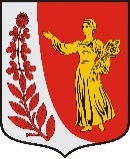  ПОСТАНОВЛЕНИЕГЛАВЫ МУНИЦИПАЛЬНОГО ОБРАЗОВАНИЯ«ПУДОМЯГСКОЕ СЕЛЬСКОЕ ПОСЕЛЕНИЕ»ГАТЧИНСКОГО МУНИЦИПАЛЬНОГО РАЙОНА  От   25 апреля  2023г.                                                                                               №  1В соответствии с Федеральным законом от 06 октября 2003 года № 131-ФЗ «Об общих принципах организации местного самоуправления в Российской Федерации», законами Ленинградской области  от 15 января 2018 года № 3 - оз «О содействии участию населения в осуществлении местного самоуправления в иных формах на территориях административных центров муниципальных образований Ленинградской области» и  от 28 декабря 2018 года № 147-оз «О старостах сельских населенных пунктов Ленинградской области и содействии участию населения в осуществлении местного самоуправления в иных формах на частях территорий муниципальных образований Ленинградской области», решениями Совета депутатов Пудомягского сельского поселения от 06 февраля 2018 года  № 197 «Об организации участия населения в осуществлении местного самоуправления в иных формах на территории административного центра»,  от 18 марта 2019г. № 270 «Об утверждении Положения «Об общественном совете части территории Пудомягского сельского поселения»  и  от 23 июля 2020г. № 53  «Об утверждении Положения о собраниях граждан в муниципальном образовании «Пудомягское сельское поселение» Гатчинского муниципального района Ленинградской области», руководствуясь Уставом муниципального образования «Пудомягское сельское поселение» Гатчинского муниципального района Ленинградской области, ПОСТАНОВЛЯЮ:1. Назначить собрание граждан:1.1. в д.Корпикюля на 27.05.2023г. в 11:00 по адресу: д.Корпикюля, у д.18.1.2. в д.Пудомяги на 27.05.2023г. в 13:00 по адресу: д.Пудомяги у д.5 на аллее.1.3. в д.Марьино на 27.05.2023г. в 14:30 по адресу: д.Марьино у д.4. 2. Образовать комиссию по подготовке собрания граждан, согласно приложения. 3. Комиссии провести собрания граждан в населенных пунктах Пудомягского сельского поселения, в целях обсуждения деятельности общественного совета и инициативной комиссии, на части территории Пудомягского сельского поселения Гатчинского муниципального района Ленинградской области.4. Настоящее постановление подлежит официальному опубликованию в газете «Гатчинская правда»,  размещению на официальном сайте администрации Пудомягского сельского поселения, вступает в силу со дня подписания.5. Контроль за исполнением настоящего постановления возлагаю на главу администрации Пудомягского сельского поселения.Глава Пудомягского		                                         сельского поселения                                                                                     Л.И. БуяноваО проведении собраний граждан 